SloveniaSloveniaSloveniaFebruary 2024February 2024February 2024February 2024MondayTuesdayWednesdayThursdayFridaySaturdaySunday1234567891011Prešeren Day, the Slovenian Cultural HolidayCarnival121314151617181920212223242526272829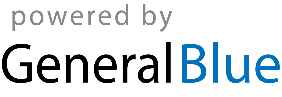 